ČSP - Úkol pro žáky 6. A		 (07. – 11. 12. 2020)Teoretický postup při pečení vanilkových rohlíčků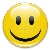 Rádi pracujete s technikou - najděte si prosím10 minut čas a prohlédněte vybrané video.Jak postupují kuchaři (amatéři nebo profesionálové) při pečení vanilkových rohlíčků na www.youtube.com.Buďte prosím samostatní a neobtěžujte rodiče, ať mají také čas na odpočinek nebo na mladšího sourozence.Důležitá, je také úprava teoretického postupu, ale nemusíte opisovat kuchařku. Vyberte si recept - podle vlastního uvážení a svého výběru.Název cukroví:………………………………………Použité suroviny a ingredience:…………………………………….…………………………………………(dopište prosím)Zamyslete se a napište mi:1. Co je třeba udělat, když vstoupíte do školní nebo domácí kuchyně (pomůcky a ochranné opatření)?2. Jaké kuchyňské nářadí nebo náčiní budete potřebovat a připravíte si na kuchyňský pracovní stůl? 3. Popište mi prosím podrobně, jak budete postupovat, při tvorbě vanilkových rohlíčků?4. Na co si musíte dát velký pozor při pečení?5. Jak budete postupovat při úklidu kuchyně?6. Co popřejete strávníkům při servírování vašeho nejoblíbenějšího cukroví ke kávě? (nefotit a neposílat - kontrola v pondělí ve škole)Ve středu 16. 12. 2020 si provedeme kontrolu - teoretický postup při pečení vanilkových rohlíčků.Děkuji za Váš čas strávený u školní práce. (napiš do sešitu nebo na list papíru formátu A4)S pozdravem Jaroslav Kuděla